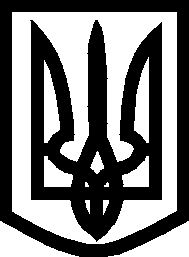 УКРАЇНА ВИКОНАВЧИЙ КОМІТЕТМЕЛІТОПОЛЬСЬКОЇ  МІСЬКОЇ  РАДИЗапорізької областіР І Ш Е Н Н Я14.01.2021		                                                                           № 4Про виключення квартиризі списку службового житла	Керуючись ст. 30 Закону України «Про місцеве самоврядування в Україні», розглянувши клопотання заступника міського голови з питань діяльності виконавчих органів ради від 04.01.2021, відповідно до ст.ст. 118, 125 Житлового кодексу УРСР, рішення виконавчого комітету Мелітопольської міської ради Запорізької області від 09.08.2018 № 167/4 «Щодо затвердження Положення про порядок надання службових жилих приміщень і користування ними», виконавчий комітет Мелітопольської міської ради Запорізької областіВ И Р І Ш И В:	1. Виключити зі списку службового житла виконавчого комітету Мелітопольської міської ради Запорізької області однокімнатну упорядковану квартиру № … житлового будинку № … по … загальною площею 37,3 м2, житловою площею 18,2 м2, в якій проживає … Громико Олексій Сергійович складом сім’ї ….	2. Зняти з квартирного обліку Громику Олексія Сергійовича, як забезпеченого житловою площею за нормою.3. Контроль за виконанням цього рішення залишаю за собою.Мелітопольський міський голова					Іван ФЕДОРОВ(…) – текст, який містить конфіденційну інформацію про фізичну особу